Name __________________________________________	Date _______ Period ___Unit 3 Review: Properties of Light, and Electron Arrangement1. Name the following.
a.	An atom that has lost electrons will form a ________________ ion called a(n) _____________b.        An atom that has gained electrons will form a _______________ion called a(n)  ______________2.  Draw a sketch of an atom for each scientist below and describe one revision that improved the previous model below each sketch.3.  A photon is emitted from an atom and has a frequency of 4.62 x1014 s-1    .   Determine the wavelength of the photon?			Determine the energy of the photon?Identify the color of the photon and explain your identification? (use your book, ws, or a reliable website)4.  A different photon has a wavelength of 630 nm.Determine the frequency and energy of this photon.Sketch and label 2 waves, one representing the photon in (#3) and one the photon in (#4). Include a comparison of wavelength, frequency, and energy.	5.  Summarize the following rules or principles and label an orbital diagram to demonstrate each one.Aufbau Principle	Hund’s RulePauli Exclusion Principle Write an orbital diagram (use boxes or not) for a neutral oxygen atom and show how the rules above apply.6.  For each sublevel below, tell how many orbitals there are and the maximum electron capacity.	s                                   p                                      d                                 f
7.	Write complete electron configurations for each of the following.  Ca   	 ___________________________________________________		 As	____________________________________________________	F    	____________________________________________________ S2-	____________________________________________________Al+3 	____________________________________________________8. Using the abbreviated (short cut), write the electron configurations for the elements/ions below.Ge	__________________________________________________Au	__________________________________________________As-3	__________________________________________________9.  Write an orbital diagram for each of the following:P	Na	Ne	Ti10. Given the electron configuration of the last sublevel filled, identify the element. 
(Assume ground state atoms)3p6	_____________________4d3	_____________________5s2	_____________________5f3	____________________11.  Use your understanding of electron arrangement to identify the following NEUTRAL elements.The e- configuration is: 1s22s22p63s23p4						___________Contains one electron in 3d when in the ground state				___________Contains only seven electrons in the 3rd energy level in the ground state		___________The e- configuration is: 1s22s22p33s2 when the atom is in the excited state		___________Contains three unpaired electrons in the 2p sublevel in the ground state		___________12.	Use the graph below to answer questions a-d.
	Change in Photon Energy as Wavelength Increases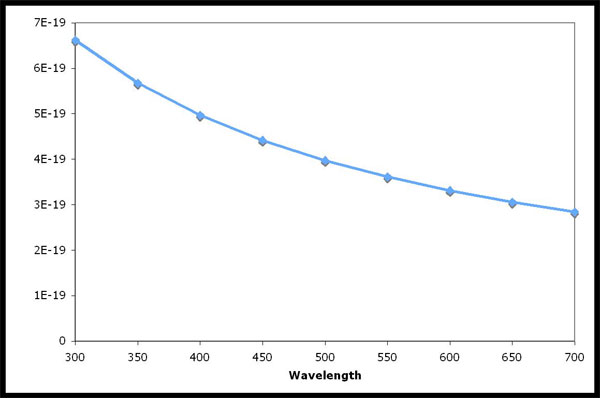 Which point, A, B, C, or D, would represent the highest frequency photon? Explain.Sketch a graph of Energy vs Frequence. Is this a direct or an inverse relationship?Niels BohrHeisenberg and Schrodinger